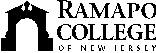 RAMAPO COLLEGE OF NEW JERSEYOffice of Marketing and CommunicationsPress ReleaseFebruary 14, 2019Contact:   Angela Daidone201-684-7477news@ramapo.eduCongressman Gottheimer Visits Ramapo College to Deliver State of the District AddressMAHWAH, N.J. -- Congressman Josh Gottheimer was at Ramapo College on February 11 to report on the State of the 5th District. Among those in attendance were municipal leaders, members of the Bergen County Sheriff’s Office, area residents, as well as Ramapo staff, faculty and students. President Peter P. Mercer expressed his sincere thanks for the Congressman’s dedication to the issues facing New Jersey and for being “fully engaged in the task at hand.”This was the Congressman’s second visit to Ramapo College.  Student Government President Stephan Lally welcomed everyone and Danielle Zanoni ’19 sang the National Anthem to open the event. In the Congressman’s remarks, he outlined his clear vision for the future of New Jersey education, and the economy, and he noted the need for “common sense solutions and working together across party lines.” The state’s high taxes and aging infrastructure are obstacles that need urgent attention, he said. “As I enter my second term in Congress, I think it’s important to take stock of our district and state, to review our challenges and opportunities, and to chart a course for a stronger New Jersey. Today, I’m going to talk about how, working together, across party lines, we capitalize on our strengths to grow and succeed, to fight even more for what our state deserves and pays for, what we could be doing even better, and how we must invest in our communities in the years ahead.”Congressman Gottheimer’s full address can be found at https://gottheimer.house.gov/news/documentsingle.aspx?DocumentID=1254						###Ramapo College of New Jersey is the state’s premier public liberal arts college and is committed to academic excellence through interdisciplinary and experiential learning, and international and intercultural understanding. The College is ranked #1 among New Jersey public institutions by College Choice, and is recognized as a top college by U.S. News & World Report, Kiplinger’s, Princeton Review and Money magazine, among others. Ramapo College is also distinguished as a Career Development College of Distinction by CollegesofDistinction.com, boasts the best campus housing in New Jersey on Niche.com, and is designated a “Military Friendly College” in Victoria Media’s Guide to Military Friendly Schools.Established in 1969, Ramapo College offers bachelor’s degrees in the arts, business, humanities, social sciences and the sciences, as well as in professional studies, which include business, education, nursing and social work. In addition, the College offers courses leading to teacher certification at the elementary and secondary levels, and offers graduate programs leading to master’s degrees in Accounting, Business Administration, Educational Technology, Educational Leadership, Nursing, Social Work and Special Education.